.Intro : 14 countsMAMBO FWD, MAMBO BACK, R SIDE MAMBO, L SIDE MAMBO¼ PADDLE TURN L X2, KICK & TOUCH, KICK & TOUCH, MAMBO FWDCOASTER STEP, SHUFFEL FWD, STEP FWD, ¼ TURN R & CROSS, R MAMBO TOUCHRUMBA BOX FWD, RUMBA BOX BACK, COASTER STEP, STEP FWD, ½ TURN R, STEP FWDStart Again,Enjoy and have Funwww.theparkvieuwdancers.nlI Am No Superman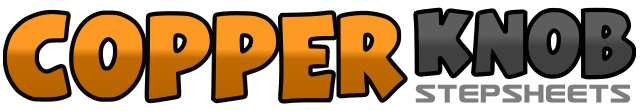 .......Count:32Wall:4Level:Beginner.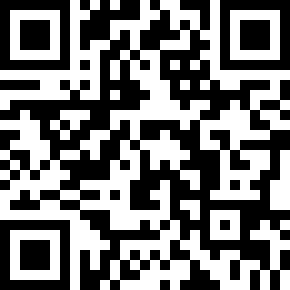 Choreographer:Antoinette Claassens (NL) - June 2011Antoinette Claassens (NL) - June 2011Antoinette Claassens (NL) - June 2011Antoinette Claassens (NL) - June 2011Antoinette Claassens (NL) - June 2011.Music:I Am No Superman (feat. Stay-C) - JeronimoI Am No Superman (feat. Stay-C) - JeronimoI Am No Superman (feat. Stay-C) - JeronimoI Am No Superman (feat. Stay-C) - JeronimoI Am No Superman (feat. Stay-C) - Jeronimo........1&2rock fwd on R, Recover on L, Step R next to L3&4rock back on F, Recover on R, Step L next to R5&6rock R to R side, Recover on L, Step R next to L7&8rock L to L side, Recover on R, Step L next to R1&Make ¼ turn L, touch R to R side2&Make ¼ turn L, touch R to R side3&4kick R fwd, Step R next to L, Touch L to L side5&6Kick L fwd, Step L next to R, Touch R to R side7&8Rock R fwd, Recover on L, Step R next to L1&2Step L back, Step R next to L, Step L fwd3&4Step Fwd on R , Step L next to R, Step Fwd on R5&6Step fwd on L, Make ¼ turn R, Cross L over R7&8Rock R to R side, Recover on L, Touch R next to L1&2Step R to R side, Step L next to R, Step R fwd3&4Step L to L side, Step R next to L, Step L back5&6Step R back, Step L next to R, Step R fwd7&8Step L fwd, Make ½ turn R-weight on R, Step L fwd.